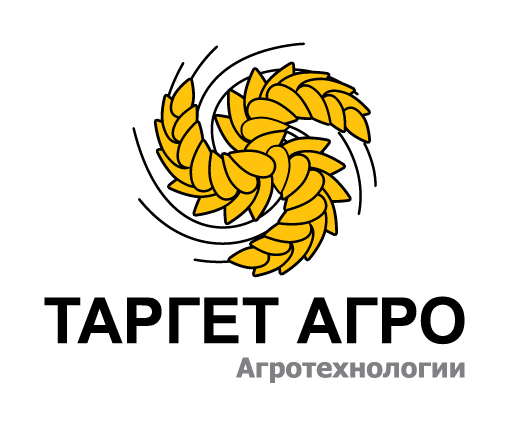 КАРТОЧКА  ООО «ТАРГЕТ АГРО»Наименование предприятия полноеОбщество с ограниченной ответственностью «ТАРГЕТ АГРО»Наименование предприятия краткоеООО «ТАРГЕТ АГРО» Исполнительный директор Рассоха Лилия Александровна, действующий на основании доверенности № 213-40/2020Тел.:+7 914 062 33 79l.rassoha@targetagro.ruГлавный бухгалтерE-mailМедяник Анна Викторовнаav.medyanik@targetagro.ru+ 7 9246776987Юридический  адрес675000,Амурская область, г. Благовещенск, ул. Промышленная, д.7, помещение 4Почтовый адрес675000,Амурская область, г. Благовещенск, ул. Промышленная, д.7, помещение 4ОГРН1117746685100ИНН/КПП7734663029/280101001Наименование налогового органаМежрайонная инспекция ФНС № 1 по Амурской области.код налогового органа2801Дата постановки на учет30.08.2011гОКПО30201687ОКВЭД (ред.2)46.21.1;  46.75.1ЕЛС1004610180Код грузоотправителя ТГНЛ4645РеквизитыАМУРСКИЙ ФИЛИАЛ ООО "КРОНА-БАНК" г. БлаговещенскР/СЧ 40702810701000000106К/С 30101810000000000764БИК 041012764Телефон8 (4162) 77-26-15Сайтwww.targetagro.ru